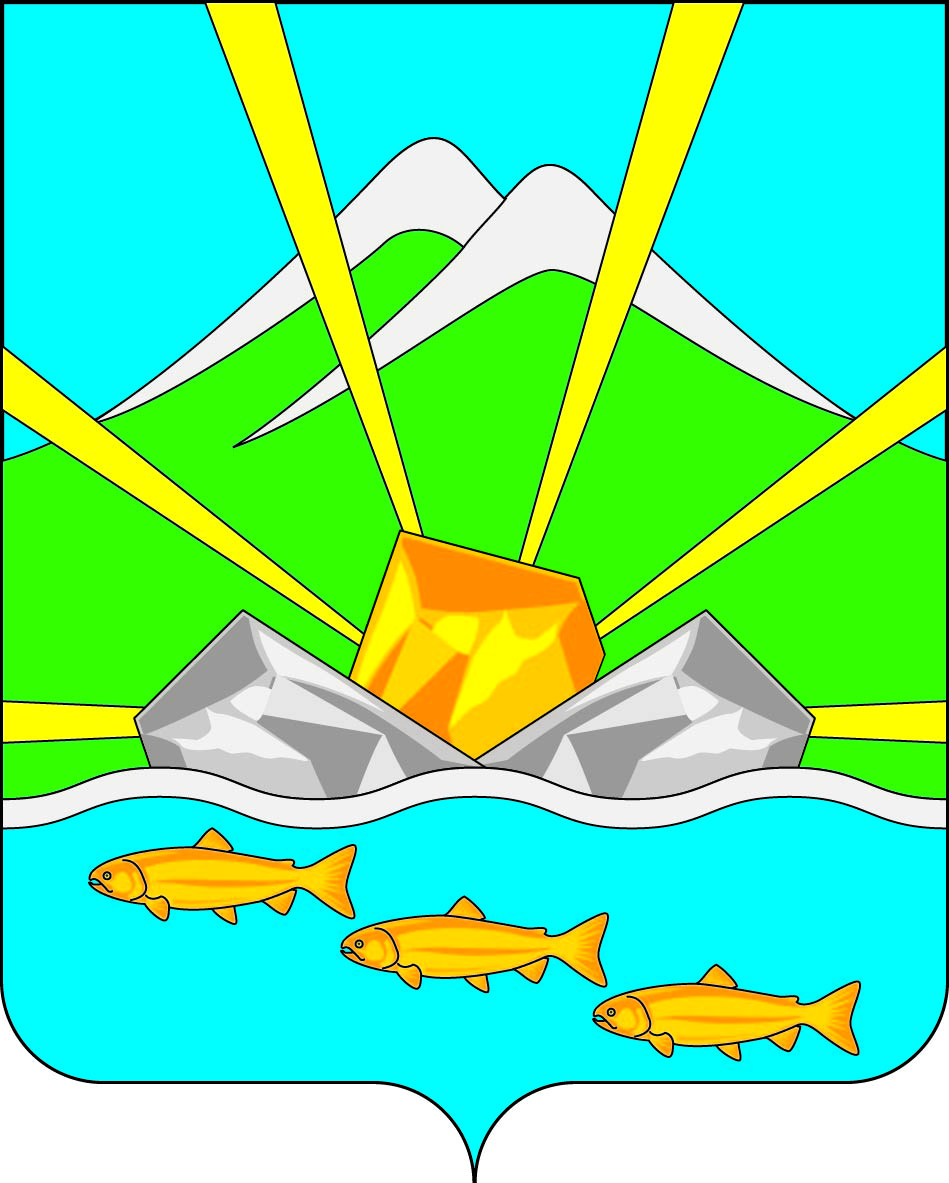 российская   федерацияМагаданская   область ОМСУКЧАНСКИЙ  ГОРОДСКОЙ  ОКРУГКомитет по  управлению  муниципальным  имуществомадминистрации Омсукчанского городского округаРАСПОРЯЖЕНИЕот 12 декабря 2019 года № 55Об утверждении карт-планов территории Рассмотрев акты согласования местоположения границ земельных участков при выполнении комплексных кадастровых работ в соответствии с муниципальным контрактом от "08" июля 2019 г № 18-ЭА (ИКЗ 193490200059949020100100050017112244),  руководствуясь статьей 42.6. Федерального закона от 24.07.2007года №221-ФЗ «О кадастровой деятельности», Уставом муниципального образования «Омсукчанский городской округ», утвержденным решением Собрания представителей Омсукчанского городского округа от 12.01.2015 г. №2, Положением о комитете по управлению муниципальным имуществом администрации Омсукчанского городского округа, утвержденному решением Собрания представителей Омсукчанского городского округа от 12.01.2015 г. №6:1. Утвердить следующие карты-планы территории:1.1. Карту-план территории кадастрового квартала 49:02:020402, согласно приложению № 1 к настоящему распоряжению;1.2. Карту-план территории кадастрового квартала 49:02:020303; согласно приложению № 2 к настоящему распоряжению;1.3. Карту-план территории кадастрового квартала 49:02:030102; согласно приложению № 3 к настоящему распоряжению;1.4. Карту-план территории кадастрового квартала 49:02:030101; согласно приложению № 4 к настоящему распоряжению;1.5. Карту-план территории кадастрового квартала 49:02:030402; согласно приложению № 5 к настоящему распоряжению;        2. В срок не более трех рабочих дней со дня подписания настоящего распоряжения направить карта-планы, указанные в пункте 1 настоящего распоряжения в Управление Росреестра по Магаданской области и Чукотскому автономному округу; 3. В срок не более трех рабочих дней со дня подписания настоящего распоряжения, обеспечить размещение распоряжения на официальном сайте администрации муниципального образования «Омсукчанский городской округ» http://omsukchan-adm.ru/.  4. Настоящее распоряжение вступает в силу с момента подписания.        Руководитель Комитета 	                                            Е.Г. Леонтьева